Uitnodiging voor de vergadering van de Jeugdgemeenteraad op donderdag 21 april 2022 om 16.00 uur in de raadzaal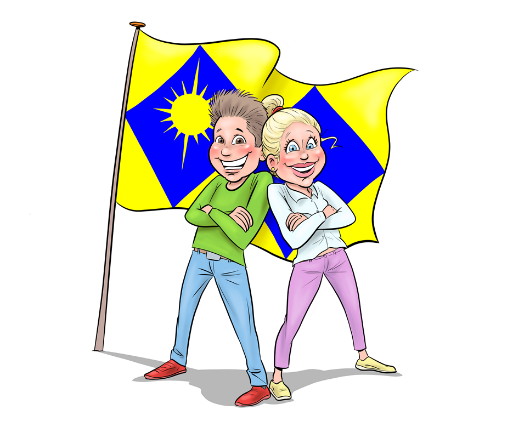 Agenda Jeugdgemeenteraad 21 april 2022OpeningVaststellen agendaVaststellen verslag van 10 maart 2022 (bijlage 1)MededelingenTerugblik excursie waterschap 6 aprilIngekomen post12 juni Kinderloop 4 mei Dodenherdenking27 april KoningsdagStand van zaken werkgroepjes Het werkgroepje voorzieningen licht toe wat ze de afgelopen tijd in hun werkgroepje gedaan hebben.Het werkgroepje milieu licht toe wat ze de afgelopen tijd in hun werkgroepje gedaan hebben.Het werkgroepje (verkeers)veiligheid licht toe wat ze de afgelopen tijd in hun werkgroepje gedaan hebben. RondvraagSluiting 